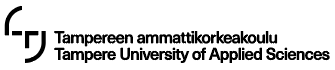 ASSESSMENT OF FINAL THESISAssessmentJustification for ratingDate		Signature and print name of supervisor		Signature and print name of second assessor, if required by the degree programmeName of authorStudent numberDegree programme/optionDegree programme/optionTitle of thesisTitle of thesisWeighting(%)Grade(1-5)Theoretic bases for thesis, use of referencesMethods/implementation and the process of creating the thesis, ethicalness and reliabilityResults and conclusions/product and discussionPresentation and written reportGeneral rating of thesis (1–5)    Student has passed maturity testThe thesis was commissionedPlagiarism check has been completed, date __________________________